Конспект НОД по развитию речи в старшей логопедической группеТема : «Чудесная страна игрушек»Цель: Обеспечение условий для устранения речевых недостатков и совершенствования речи детей с различным уровнем речевого развития  при помощи интегративных методов обучения  в лексической теме «Игрушки».Задачи:Коррекционно-образовательные:обогащать словарный запас детей словами тематической группы «Игрушки»;совершенствовать грамматический строй речи: формировать навык образования и употребления уменьшительно-ласкательных форм существительных, согласования прилагательных с существительным в роде, числе и падеже, употребления относительных прилагательных;обучать детей составлению коротких описательных рассказов об игрушках.Коррекционно-развивающие:создавать условия для употребления новых слов в собственной речи;развивать речевое дыхание;развивать тонкую и общую моторику, чувство ритма, координации речи с движениями;развивать внимание, память, речевой слух.совершенствовать общую и мелкую моторику координация речи с движением.развивать фонематическое восприятие, слуховое внимание, зрительную память.совершенствовать тактильные навыки при работе с дидактическим игровым материалом.Коррекционно-воспитательные:формировать бережное отношение к игрушкам;воспитывать интерес и внимание к слову, собственной речи и речи окружающих;формировать доброжелательность, самостоятельность, активность.воспитывать навыки взаимодействия в коллективе сверстников. Материалы и оборудование: игрушки (  пирамида, мяч, мишка, матрешка, машина); пособия с изображением игрушек, разрезные картинки (игрушки) таблицы для составления описательных рассказов. Предметные картинки с изображением игрушек. Игрушки для игры «Чудесный мешочек», карточки с картинками  для игры « Дорисуй игрушку».Предшествующая  работа: Рассматривание игрушек, составление описательных рассказов об игрушке. Знакомство со свойством материала из чего сделана игрушек, дидактические игры, пополнение предметно – развивающей среды игрушками разного назначения.Обогащение словаря:  пластмассовый, деревянный, глиняный, стеклянный. Используемые  технологии:развивающего обучениякоррекционного обученияигровые технологиидифференцированного подходаиндивидуального подходаздоровьесберегающиеМетоды и приемы обучения:Игровые приемы:-выполнение воспитателем различных игровых приемовсоздание игровой ситуации,воображаемая ситуация;внезапное появление объектов;—     дидактические игрыСловесные методы и приемы:рассказ педагогабеседавопросы поискового характера.Практические:—  дорисовывание—  тактильно – двигательное упражнение.ХОД  ЗАНЯТИЯ:Организационный игровой моментЛогопед: — Ребята, я знаю, что вы все любите играть. Сегодня я предлагаю вам отправиться в волшебную страну игрушек. В ней мы посетим разные города. А отправимся мы туда на волшебном транспорте – «ковре — самолете».Чтоб к игрушкам нам попастьНа ковер всем нужно встатьИ подняться в небеса,Чтоб увидеть чудеса!Занимайте свои места! Закройте глазки и представьте, что мы взлетаем! (дети становятся на ковер, закрывают глаза, включается музыка летящего самолета)Логопед: — Представьте, что вы летите на ковре – самолете. Постепенно ковер – самолет опускается, и мы оказываемся в Стране игрушек.«Город разноцветных игрушек» — первый на пути. Пойдемте. (пока дети летят, закрыв глаза, воспитатель расставляет  игрушки).Основная частьЛогопед: — Посмотрите, сколько здесь красивых игрушек! Сейчас мы с вами поиграем. Проходите на места.Д/И «Сложи из частей целое».Детям раздаются конвертики, в которых лежат разрезные картинки с изображением игрушек.Дети: — Раз, два, три! Собери!(Дети собирают картинки игрушек).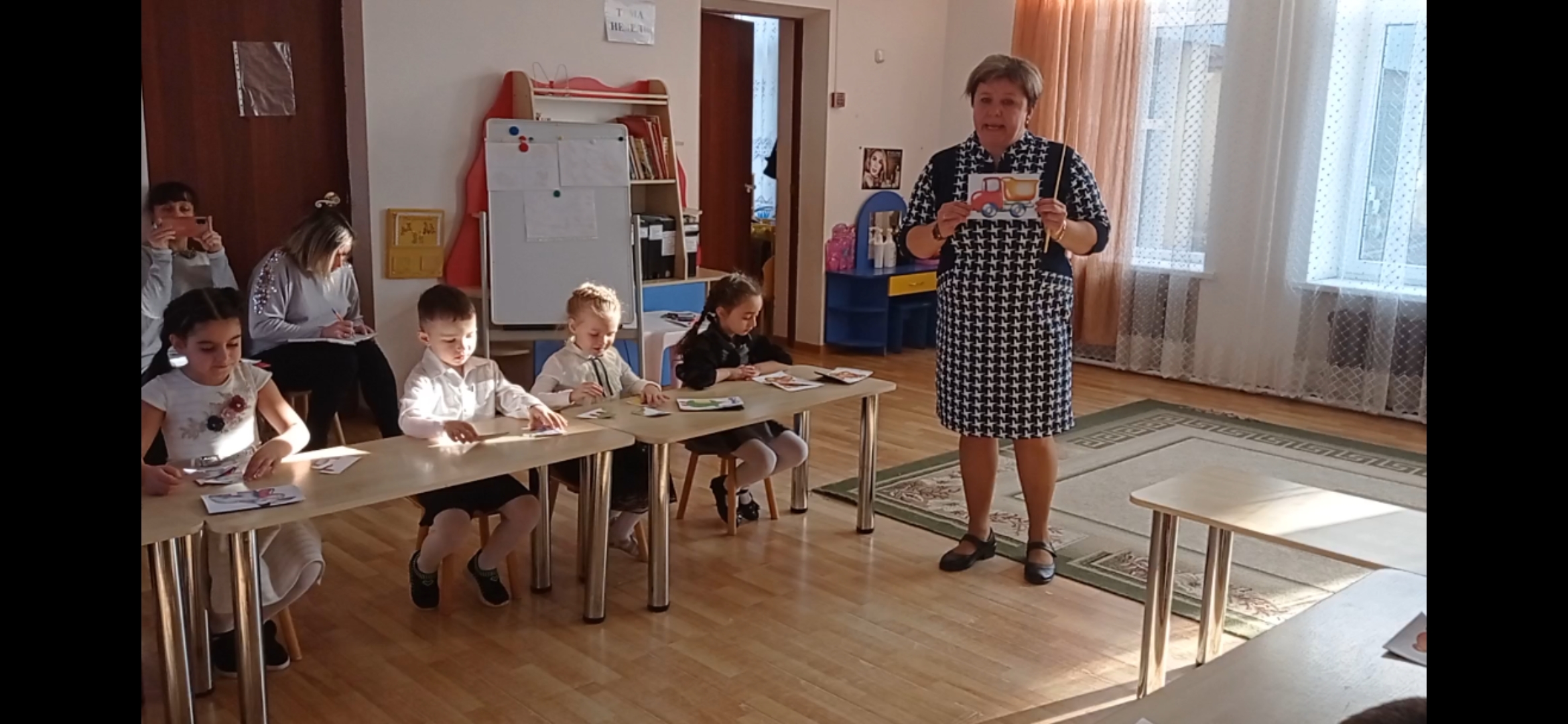 Логопед: — Молодцы, ребята! У вас получились такие замечательные, красивые игрушки! Давайте назовем их ласково.Д/И «Назови  ласково».Дети: — У меня куколка.— У меня машинка и т.д.Дети складывают картинки в конвертики и подходят к логопеду.Логопед: — Ребята, мы продолжаем свое путешествие по «Городу разноцветных игрушек».Д/И «Расскажи  по  схеме».Дети подходят к магнитному мольберту, на котором  схема для описательного рассказа. Составляют рассказ о любимой игрушке.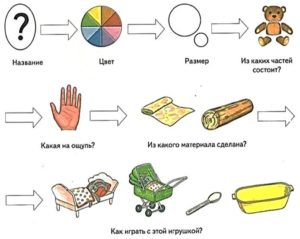 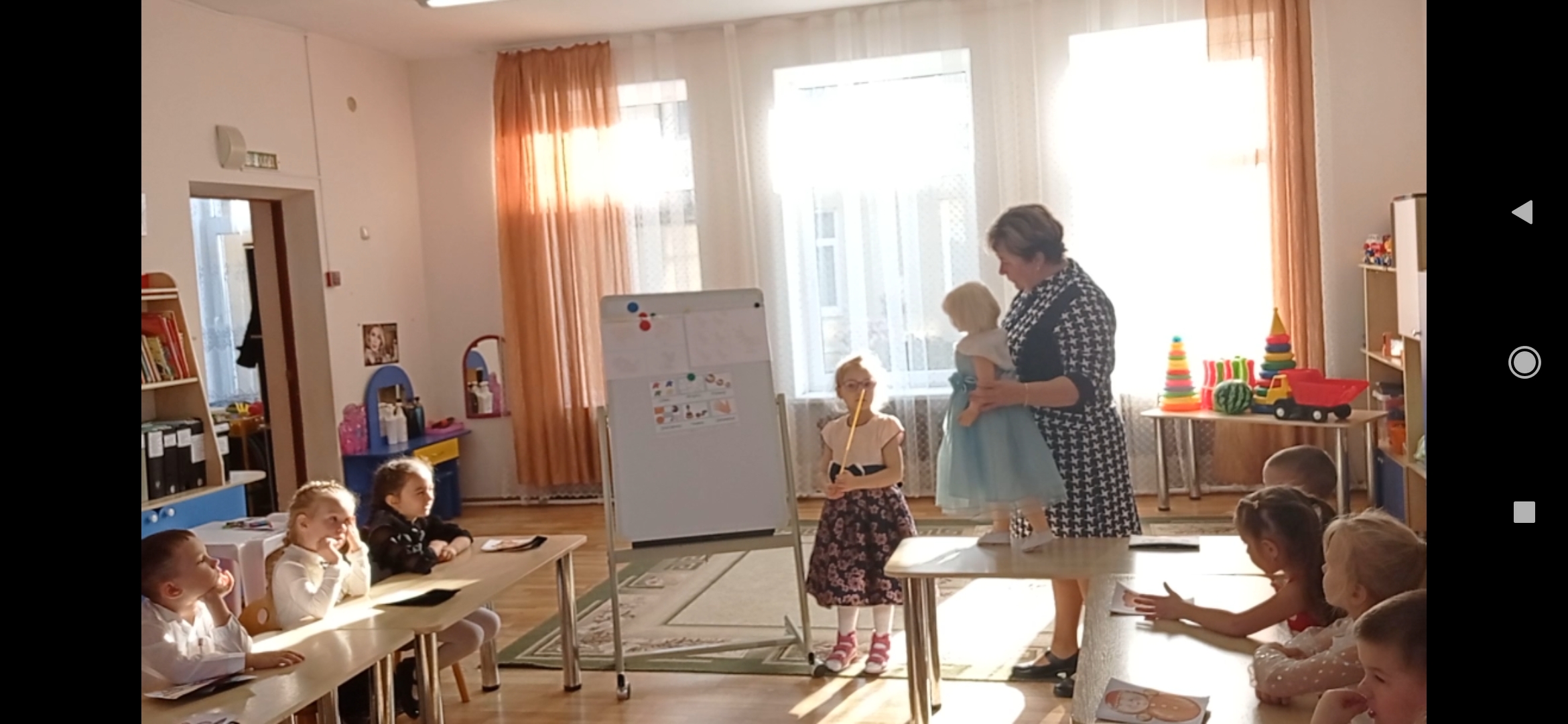 Логопед: — Молодцы, ребята!Логопед: — Ребята, а как нужно обращаться с игрушками?Дети: — Бережно, аккуратно, хорошо.Логопед: — А вот некоторые дети не знали как нужно обращаться с игрушками и вот что получилось. Д/И «Что без чего?»Детям демонстрируются картинки с изображением игрушек без каких-либо частейпредполагаемые ответы детей : «У ослика нет уха, у машины нет колес и т.д.»Логопед: я предлагаю дорисовать не достающие части игрушек.                                               (Дети выполняют задание)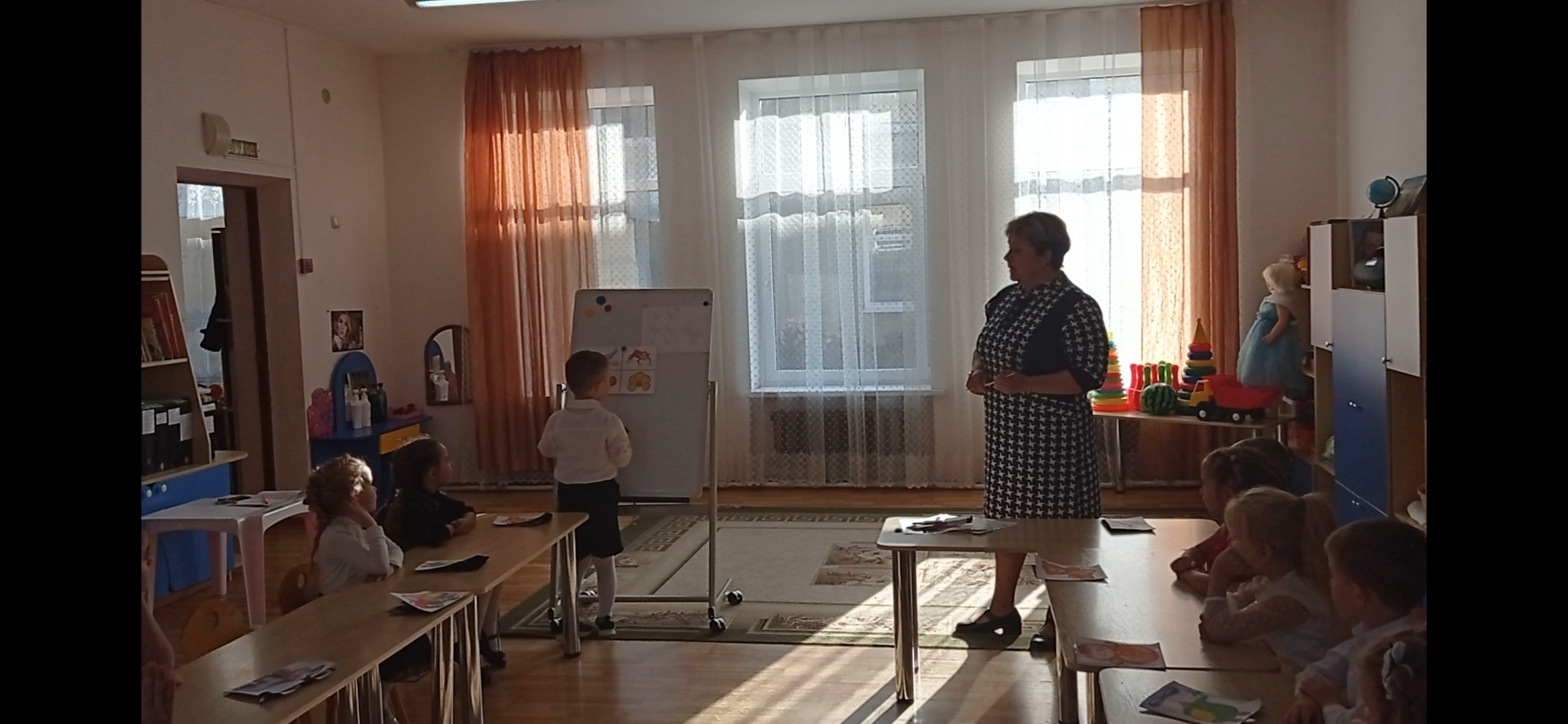 Логопед: — Правильно, ребята, вы отвечали, и я надеюсь, что вы никогда не будете ломать игрушки!Логопед:   Все дети очень хотят, чтоб игрушек было много,  и мы поиграем в игру «Один – много».Д/И «Один — много».Кукла – куклы, машина – машины, пирамида – пирамиды и т.д.— А вот у девочки Кати тоже было много игрушек. Давайте поможем ей  их сосчитать при помощи физминутки.                                                             Физминутка.На диване дружно в ряд куклы Катины сидят:Два медведя, Буратино и веселый Чиполино,И котенок, и слоненок!Раз, два, три, четыре, пять!-Помогаем нашей Кате мы игрушки сосчитать!Логопед: — Ребята, наше путешествие продолжается! И мы отправляемся в следующий город. Становитесь на ковер. (включается музыка).Логопед:Дети, мы с вами попали в  «Город спрятавшихся игрушек». Нас встречают его жители. Кого вы видите на картинке?Предполагаемые ответы детей: — Я вижу красную пирамиду, желтую уточку и т.д.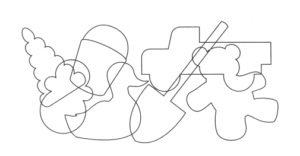 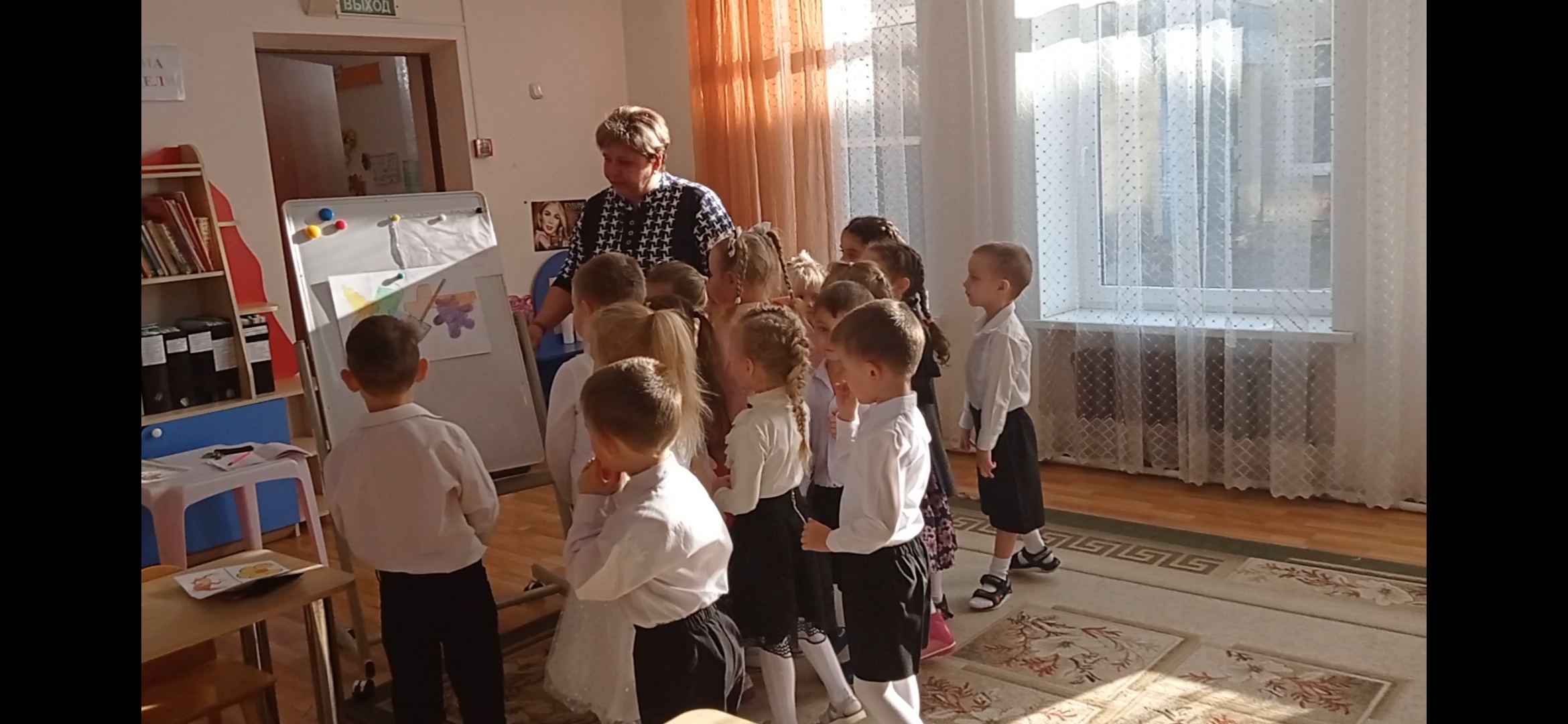 Логопед: — Ребята, а вот у меня есть волшебный мешочек. Здесь тоже спрятались игрушки. Давайте их достанем.Д/И «Чудесный мешочек».В мешочке лежат мелкие игрушки, дети на ощупь узнают их и называют из какого материала они сделаны  (резиновый мяч, пластмассовая машинка и т.д.).Логопед: Правильно, ребята, вы назвали все игрушки. А теперь у меня для вас другая игра.                                      Д/И «Четвертый лишний».Детям демонстрируются картинки с четырьмя предметами, один из которых лишний. Дети определяют лишний предмет и обосновывают ответ.                                Д/И «Дорисуй недостающую игрушку».Логопед: — Правильно, вы, нашли лишние картинки, а теперь пройдите на  свои места и выполните еще одно задание. Нужно нарисовать недостающие игрушки.Логопед: — Молодцы! Вы справились с заданием. Полетим в следующий город! Проходите на наш ковер – самолет! (включается музыка).Воспитатель: Чтобы попасть в этот город, нужно ответить, кто где стоит. А  поможет нам эта картинка (логопед  показывает картинку с изображением игрушек, расположенных друг за другом).Воспитатель:  За кем стоит зайчик?  Между кем пчелка? Перед кем черепаха? И т.д.                         (Дети отвечают на вопросы)Заключительная часть.Воспитатель:  Хорошо, ребята, вы поработали. Были внимательны, активны, правильно отвечали..